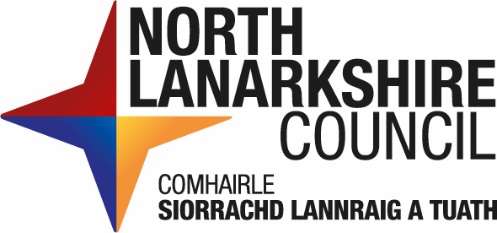 Pre-Application Advice - Major Developments Application FormPlease complete all sections and email to planningenquiry@northlan.gov.uk with all supporting information. Disclaimer While we will make every effort to ensure that any pre-application advice is as accurate and comprehensive as possible, any advice given by officers in response to a pre-application advice request does not constitute a formal decision of North Lanarkshire Council as Planning Authority and is given without prejudice to the determination of a planning application and any views expressed are not binding and are not intended to prejudice North Lanarkshire Council’s formal determination of any subsequent planning application.APPLICANT DETAILSAGENT DETAILS (if applicable)Name:Name:Address:Address:Contact Number:Contact Number:E-mail Address:E-mail Address:ADDRESS OF PROPOSED DEVELOPMENT (include postcode, number or name and grid ref, if available)ADDRESS OF PROPOSED DEVELOPMENT (include postcode, number or name and grid ref, if available)ADDRESS OF PROPOSED DEVELOPMENT (include postcode, number or name and grid ref, if available)PLEASE INDICATE (where relevant) WHICH CLASS OF MAJOR DEVELOPMENT THE PROPOSAL WOULD FALL UNDER (in terms of The Town and Country Planning (Hierarchy of Developments) (Scotland) Regulations 2009)√Schedule 1 Development (Under Environmental Impact (Scotland) Regulations 2017)Housing (Development Comprises 50 or more dwellings or site exceeds 2haBusiness and General Industry, Storage and Distribution (Floorspace of any building exceeds10,000m² or site area exceeds 2ha) Electricity Generation (Capacity exceeds 20MW and is less than 50MW)Waste Management Facilities (Capacity of facility is or exceeds 25,000 tonnes per annumor 50 tonnes per day in the case of residual sludge treatment)Transport and Infrastructure Projects (Construction of new or replacement roads, railways, tramways, waterways, aqueducts or pipelines exceeding 8Km in length)Minerals (Site area exceeds 2ha)Fish Farming (Water area covered is or exceeds 2ha)Other Development (Floor space of any building is or exceeds 5,000m² or site area exceeds 2ha)PLEASE DESCRIBE THE CURRENT USE OF THE BUILDING OR LAND TO WHICH THE DEVELOPMENT RELATES (Please tick all relevant box(es))√ResidentialCommercialIndustrialAgriculturalOtherPLEASE INDICATE WHERE RELEVANT, ANY PRE-APPLICATION CONSULTATION OR EIA SCREENING / SCOPING CARRIED OUT PREVIOUSLY WITH THE PLANNING AUTHORITY√YESNOPlease provide reference numbers:PLEASE DESCRIBE WHAT TYPE OF APPLICATION YOU PROPOSE TO SUBMIT FOR YOUR DEVELOPMENT? (Please tick the relevant box)√Full Planning PermissionPlanning Permission in PrincipleApplication for Approval of Matters Specified in Conditions (attached to planning permission inPrinciple)Please provide planning reference numbers:Not KnownSUBMISSION REQUIREMENTS (information required for an assessment to be made)√All dimensions / scales to be shown in metricAn ordinance survey-based location plan (scale 1;1250, 1;2500 or suitable scale to outline the application site) that outlines the pre-application site in red and any additional land ownership outside of the application site in blue.Details of the means of access to the siteSite Layout / Block PlanExisting / Proposed ElevationsExisting / Proposed Floor PlansSite PhotographsTopographical Plans / Site levels (where site levels are a potential issue)Design Statement / Design and Access StatementOtherANY OTHER ADDITIONAL INFORMATION / COMMENTS (relevant to the pre-application enquiry)PROCESSING AGREEMENT REQUESTYESNODECLARATIONI can confirm that all information submitted in support of this application is, to the best of my knowledge, true and accurate and I understand that any advice provided under this service will be given on the basis of the professional opinion of the officer(s) concerned, based on the information provided and the planning policies and site constraints prevailing at the time, and any views expressed are made without prejudice to the Council’s determination of any subsequent formal planning application.PRINT NAME:SIGNATURE:DATE:Please upload or send the completed application forms, along with all accompanying plans / documentation, to:{Insert website upload link}E-mail: planningenquiry@northlan.gov.ukPost: North Lanarkshire Council, Planning and Place, Planning and Regeneration, Civic Centre, Motherwell, ML1 1AB